La lectura en el crecimiento de un país
The reading in the growth of a countryMartha Elena Espinosa CarrascoUniversidad Autónoma del Carmen maneljc72@yahoo.com.mxMario Saucedo FernándezUniversidad Autónoma del Carmensaferma2006 @ hotmail.comResumenLos cambios en la economía mundial han motivado la creciente preocupación por el bienestar social y económico de un país, llevando a considerar como primordial estrategia una mejor preparación de la sociedad que necesita ser incorporada al campo laboral cada vez más demandante, el cual focaliza a la educación como principal arma de defensa. La mejor estrategia lo es sin duda los cambios pertinentes en el sistema educativo y la estructura curricular a través de la detección de las necesidades que la misma población debe cubrir evitando el rezago. A través de los resultados en PISA y de diversos análisis comparativos de México con otros países evaluados en la educación se puede considerar que al desarrollar la competencia lectora se pueden lograr grandes beneficios no sólo en lo académico, sino también mejores oportunidades laborales que conllevan necesariamente al incremento económico de un país.Palabras clave: hábito de la lectura, economía cultural, estrategias educativas.AbstractRecent changes in the world´s economy has motivated increasing concerns for the economical and social  strength  of a country, due to this there should be considered  a  priority strategy  to  form people to fit these new needs, falling these needs into the education area. Definitely, the best strategy is the educational system that must be supported by a good curricula according to the needs that the society demands in order to avoid lagging behind. Comparing the PISA scores  of Mexico with similar evaluations in education of other countries , it could be considered that promoting and developing the reading skills of students of Mexico there must be good benefits not only in the educational area but in the  best job opportunities and as a consequence the growing of the economy of  the country.Key word: reading habit, economics of culture, educational strategies.Fecha recepción:   Julio 2016          Fecha aceptación: Diciembre 2016IntroducciónLos cambios que súbitamente se han dado en las últimas décadas a nivel mundial, motiva a despertar la interrogante del cómo es que diversos países se han transformado de una economía  carente y sin expectativas futuras, a primeras potencias económicas mundiales, dejando atrás los conflictos y problemáticas que los mantenían inmersos en la carencia y dependencia total de otros países. El principal motivo de ésa superación es la visión futura que se plantearon a corto plazo, desarrollando las estrategias necesarias para que su población tuviera las herramientas que le permitiera tener mejores condiciones de vida. El primer enfoque fue analizar su entorno y detectar las necesidades presentes en la economía mundial, para visionar los cambios estratégicos internos que permitieran una población mejor preparada que pudiera enfrentar las exigencias del mercado laboral presente.Necesariamente la educación protagoniza el papel principal, reestructurada y fortalecida en su marco curricular, debe preparar y hacer fuerte a las nuevas generaciones, formulando los planes y estrategias necesarios para formar personal mejor capacitado  y apto para enfrentarse a la globalización de mercado ya existente.Para conocer y definir el plan de mejora requerido por los sistemas educativos se necesitaba un mecanismo evaluativo que permitiera conocer las fortalezas y áreas de oportunidad presentes; surge así la evaluación internacional de educación. A través de ésta  y de las investigaciones efectuadas en diversos países sobre las deficiencias y retos que tiene la educación, se logra ver que el desarrollo de la competencia lectora es pilar fundamental para un mejor rendimiento académico, mejor posibilidades de empleo y como efecto de largo plazo buena salud mental.Dentro de los países de América Latina se ha seleccionado a México como punto de análisis, de las mejoras que se plantean en beneficio de la educación desde el desarrollo de la competencia lectora. Ocupando el lugar 52 de 65 países evaluados en el 2012 (Informe PISA, 2012), es necesario  mejorar ésta competencia debido a que representa la base educacional, si se comprende lo que se lee, se puede ser analítico en la identificación de la información que se requiere, así también superada la etapa escolar, se puede lograr que la población tenga más desarrollo en sus habilidades que le permitan mejores oportunidades laborales y obtener un mejor futuro.OBJETIVOAnalizar y comparar los beneficios que conlleva desarrollar la competencia lectora.La sociedad y su contexto mundialEs inminente que el ser humano se integre socialmente, en su evolución misma ha aprendido a colaborar con los demás, de éste modo ha generado su aprendizaje en búsqueda de alternativas que le brinden herramientas para afrontar sus adversidades tanto personales como sociales, a superar circunstancias críticas como las que deja una guerra, como es el caso de Corea del Sur y Rusia  que después de haber sufrido diversos conflictos con otros países y haber librado su territorio de la ocupación extranjera, han encontrado alternativas que les propicien una esperanza de emerger ante situaciones extremas; Estados Unidos de Norteamérica por ejemplo, no ha sido un país amenazado sino todo lo contrario, algunos otros como Finlandia, Canadá, Holanda (Países Bajos), México entre otros han sido un poco más neutrales ante los conflictos, sin embargo todos buscan el mismo objetivo, crecer social y económicamente. En general los países a nivel mundial han tenido diversas perspectivas para  alcanzar sus objetivos, pero lo que sí tienen claro es que un país que se esfuerza por progresar es un país que busca saber más y con mejor calidad.Cambios económicos. No es indispensable que se enfrente a situaciones difíciles para que un país busque crecer e incluirse como una gran sociedad; esto es, que busque la unificación que de algún modo le proporcione la renovación económica que necesita y esté buscando, como lo es la globalización.Pero, ¿Qué es la globalización?(…) la globalización es un fenómeno inevitable en la historia humana que ha acercado el mundo a través del intercambio de bienes y productos, información, conocimientos y cultura. (Naciones Unidas, 2016, p. 1).	Por lo que muchos países han buscado estrategias que permita la integración internacional, así se funda “en 1961 la Organización para la Cooperación y el Desarrollo Económicos (OCDE), agrupa a 34 países miembros y su misión es promover políticas que mejoren el bienestar económico y social de las personas alrededor del mundo” (OCDE, s/f, p.1). Requerimientos profesionales  en el campo  laboral.Como se ha mencionado, la economía de un país ha tenido cambios en su estructura económica, política y social afectada por factores externos, debido a que su economía necesita de su entorno para crecer y a su vez  impulsar de forma interna el estatus social y económico de su población. Un ejemplo de esto es Corea del Sur, que después de los conflictos vividos visionó que la educación podría ser una herramienta vital en el progreso de su nación, por ello concentró sus esfuerzos en proveer mano de obra que la industrialización requería, después debía prepararla en el uso de la tecnología que la sociedad necesitaba.  Así como él, el mundo fue cambiando por lo que debía de manera apremiante, dar un giro en la preparación académica de su población, reestructurando los enfoques de su sistema educativo, reorganizando la estructura curricular con el fin de satisfacer las nuevas demandas laborales que el nuevo siglo requería.Ventajas y áreas de oportunidad de un crecimiento globalizado.A través de un mercado laboral creciente se ha favorecido la integración económica de un país internacionalmente, reduciendo obstáculos entre su comercio disminuyendo impuestos, favoreciendo el crecimiento interno como es para La India por ejemplo, que de acuerdo a los análisis efectuados por la Organización de las Naciones Unidas (ONU) “ha reducido a la mitad la tasa de pobreza en las últimas dos décadas” (Naciones Unidas, 2016, p. 1).Es evidente que la globalización es de gran oportunidad para diversos países en la medida que les brinda una mejor calidad de vida; así mismo es un reto prepararlos de forma académica para enfrentarla.Otro de los retos a superar en la globalización es el campo laboral, que vinculado totalmente al académico, demanda personal altamente capacitado para enfrentar los nuevos retos, lo que ocasiona un incremento de tensión en su población por obtener no sólo el mejor puesto, sino una posición estable que le permita un futuro satisfactorio. Esto ocurre de manera dispar en los países de la OCDE, mientras unos compiten entre sí mismos generando un ambiente individualista, en otros se ve favorecido un aprendizaje natural, con suficiente tiempo para socializar y ser felices, no con esto tienen menor calidad de vida ni se encuentran en desventaja laboral ante los demás países, su nivel académico es tan reconocido como en el resto de sus congéneres.Posición de México como país lectorEl crecimiento acelerado de las últimas décadas a nivel mundial ha solicitado se prepare con mayor cuidado al futuro laboral de cada país, apuntando a una educación de calidad. Debido a lo anterior, en el año 2000 se generó el Programa para la Evaluación Internacional de Alumnos de la OCDE (PISA, por sus siglas en ingles) tiene por objeto evaluar: (…) hasta qué punto los alumnos cercanos al final de la educación obligatoria han adquirido algunos de los conocimientos y habilidades necesarios para la participación plena en la sociedad del saber. PISA saca a relucir aquellos países que han alcanzado un buen rendimiento y, al mismo tiempo, un reparto equitativo de oportunidades de aprendizaje, ayudando así a establecer metas ambiciosas para otros países. (OCDE, s/f, p.1).Estas pruebas son aplicadas cada tres años en los países de la OCDE así como algunos otros que han sido incluidos para su fortalecimiento. La edad promedio aplicable es a los 15 años, seleccionando tres categorías a evaluar, ciencias, matemáticas y lectura, como se ha reportado en el informe Pisa 2012 “la lectura (…) es una competencia fundamental que permite el aprendizaje dentro y fuera del ámbito escolar y que ayuda a asumir formas de pensar y ser en la sociedad” (OCDE, s/f, p. 57).Evolución en la evaluación PISA.De acuerdo con los reportes en los resultados PISA 2012, reportado por la OCDE 2013  respecto a la competencia lectora, México obtuvo 424 puntos, encontrándose por debajo de la media de la OCDE de 496 y de los 65 países participantes, 51 se encuentran por encima de la media de desempeño de México y 12 por debajo (PISA, 2012, p. 6).De acuerdo con dicho informe “41% de los alumnos mexicanos no alcanzan el nivel de competencias básico (OCDE: 18%). Menos del 0.5% los alumnos mexicanos de 15 años logra alcanzar los niveles de competencia más altos (OCDE: 8%)” (párr. 7). Podemos ver el avance de México en las evaluaciones internacionales a través de la figura 1, comportándose casi constante desde el 2009 al 2012.Figura 1. Puntaje promedio en lectura de acuerdo con el informe PISA 2012 (OCDE 2013).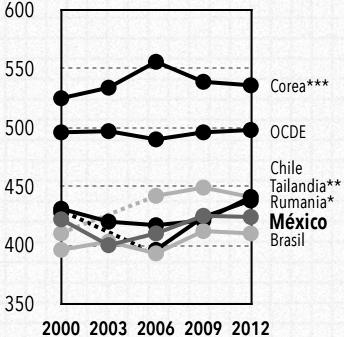 Fuente: Inter-American Development Bank. (2016). México in PISA achievements and remaining challenges. Recuperado de: http://www.iadb.org/en/topics/education/initiative-pisa/home,20388.html (30, 10, 2016)Acciones que se han desarrollado en beneficio de la educación en México.Después de analizar los resultados de la evaluación PISA, se proponen mejoras en el sistema educativo a través de programas que ayuden a fortalecer las áreas de oportunidad detectadas, por  lo que en la tabla I se muestran la evolución que México ejecuta en mejora de su situación académica.Tabla I: Principales planes de educación por país, dentro de los cuales se incluye México. 2000-2015Fuente: Rivas, A. (2015). América Latina después de PISA: lecciones aprendidas de la educación en siete países 2000-2015. Ciudad Autónoma de Buenos Aires. Fundación CIPPEC. Recuperado de: http://cippec.org/mapael/wp-(30, 10, 2016)Los cambios curriculares derivados de la detección de oportunidades por la evaluación PISA en el 2006 fue la Reforma a la educación secundaria, en el 2008 la Reforma Integral a la Educación Media Superior (RIEMS) y en 2009-2011 la Reforma Integral a la Educación Básica (RIEB). (Rivas, 2015, p. 72).Así estos cambios se fortalecieron a través de mecanismos de evaluación interna que sirvieron de medición y control, creando para éstos fines dos sistemas de evaluación, los exámenes de la Calidad y el Logro Educativos (EXCALE) en 2005 con el objetivo de medir los aprendizajes a nivel sistémico y por Estados, la Evaluación Nacional del logro Académico en Centros Escolares (ENLACE), en 2006, fue censal y brindó información pública sobre el resultado de cada escuela, posteriormente, se crea al Instituto Nacional de Evaluación de la Educación (INEE), para dar como resultado un nuevo sistema de evaluación de la calidad educativa. (Rivas, 2015, p. 92).La sociedad lectora en México.PISA define la competencia lectora como “la capacidad de un individuo para comprender, emplear, reflexionar e interesarse en textos escritos con el fin de lograr metas propias, desarrollar sus conocimientos y su potencial personal, y participar en la sociedad” (PISA, 2012, informe, p. 57).De acuerdo con la Encuesta Nacional de Lectura 2012, sólo el 46 por ciento de los mexicanos leen, contra el 56 por ciento que decían leer hace seis años (Bautista, 2013, párr. 2). De acuerdo con la Organización Nacional de la Naciones Unidas para la Educación, la Ciencia y la Cultura (UNESCO, por sus siglas en inglés), sólo el 2% de los mexicanos tiene el hábito real de la lectura, la última encuesta nacional señala que el 41% de la población dedica su tiempo libre a ver televisión y menos del 12% se dedica a leer; aunado a esto, entre los jóvenes de 12 a 17 años de edad el 30% dice que no le gusta leer, el 61% menciona que “no tiene tiempo” y el 48% afirma que nunca ha acudido a una biblioteca, indicado en el reporte de la fundación de la Universidad Nacional Autónoma de México (UNAM). (Contacto magazine, s/f, párr. 5). Sin embargo, dentro de la creciente era digital, La Encuesta Nacional de Lectura y Escritura 2015 revela que 3.5 lecturas son por gusto y 1.8 por necesidad; y que además existe un incremento en el consumo digital. Esta encuesta señala también que los mexicanos leen en promedio 5.3 libros al año, lo que nos coloca como segundo lugar en Latinoamérica, debajo de Chile con 5.4 y arriba de Argentina con 4.6; el país más lector a nivel mundial es Finlandia con 47 libros al año (El Universal, 10 de noviembre de 2015, párr. 1).La importancia de la lectura de comprensión.El leer puede transformar una vida, nos abre nuevos horizontes, nos da la pauta de vivir mejor y hacer las cosas de diferente manera ya que representa un acercamiento al conocimiento del entorno cultural. Su aplicación es útil para desenvolvernos en el mundo de forma autónoma, decisiva y efectiva.Al no comprender lo que se lee se crea una barrear ante el mundo que nos rodea, el primer indicativo de esto es el bajo rendimiento académico, por el contrario, si es bien desarrollada, es sustento de una buena charla imprevista,  nos estimula la imaginación y el enriquecimiento cultural al poder acercarnos a través de la lectura a culturas que de forma física se nos estaría negando.En el caso particular de México, destaca David Toscana (s/f) en el diario The New York Times, en el Índice Mundial de la UNESCO, México aparece en el lugar 107 entre 108 países. Resulta contradictorio que se encuentre en esta posición y sea sede de una de las ferias más espectaculares, La Feria Internacional del Libro de Guadalajara. (Contacto magazine, s/f, párr. 6).Comprensión lectora, uso educacional. Dentro de las ventajas de la comprensión lectora se tiene un buen rendimiento académico no sólo en el área de la comunicación y del lenguaje, el área de las ciencias y las matemáticas también se ven fuertemente favorecidos, debido a que se logra discernir con mayor exactitud los elementos clave de un problema matemático, por ejemplo, la detección de los datos relevantes para su solución.La lectura es unos de los principales mecanismos de aprendizaje y razonamiento en la escuela y fuera de ella, nos ayuda a ser más analíticos, a poder concentrarnos, a generar reflexiones, de ahí que sea pieza clave del aprendizaje. (Rojas, D., 2012).La globalización nos lleva a una sociedad de la tecnología en la que los estudiantes se enfrentan a la necesidad de poder discernir con calidad lo que el internet ofrece, ser selectivo y profundizar en la búsqueda de la información, saber discriminar la relevancia de un texto a otro lo proporciona la comprensión de la lectura sin lugar a dudas.En muchos casos, se va acreditando desde nivel primaria hasta llegar al nivel superior sin haber adquirido la competencia lectora, pudiendo llegar a la adultez comprender lo que se lee (García, G. y Monzón, J., 2012).La comprensión lectora desde el punto de vista pedagógico. Cuando se lee y se comprende se desarrolla nuestro sistema cognitivo al identificar las letras, se realiza la transformación de estas en sonidos, que a su vez construye una representación fonológica de las palabras y se accede entonces a los distintos significados que se tiene de ésta, selecciona uno apropiado al contexto, asigna un valor sintáctico de cada palabra, se construye el significado de la frase para elaborar el sentido global del texto y realiza inferencias basadas en el conocimiento del mundo. (Cervantes, 2009, pp. 6-7).“Leer rápido es buena técnica de comprensión debido a que si el cerebro espera las palabras, puede suceder que se interfiera con otras ideas, perdiéndose en el propio pensamiento y por lo tanto no se recuerde lo que se leyó”. (Beltrán, Flores, Castañeda y García, 2013, p. 5).Población lectora adulta.La evaluación PISA nos da un panorama de la competencia lectora en edad escolar, sin embargo parte de la población no continúa sus estudios profesionales. Debido a la importancia que la lectura va obteniendo, el Instituto Nacional de Estadística y Geografía (INEGI) presenta el Modulo de Lectura (MOLEC) iniciado en febrero de 2015 con el objetivo de generar información estadística sobre el comportamiento lector de la población mexicana de 18 años y más, características sobre el tipo de materiales y medios de lectura, preferencia de soporte (impreso o electrónico). (MOLEC, 2015).Las cifras de 2012 de la Encuesta Nacional de Lectura indican que: 35% de los mexicanos nunca ha leído un libro. El otro 54% no lee libros, sino revistas o periódicos. Por otra parte, uno de cada tres jóvenes de 18 a 22 años manifestó que no le gusta la lectura, cifra que se eleva a casi la mitad de los mayores de 55 años, según la encuesta. Comparativamente, según la UNESCO en su Índice de Lectura, en México se lee apenas 2.8 libros al año, frente a 12 en Alemania (Contacto magazine, s/f, párr. 4). Así mismo para el 2015 la Encuesta Nacional de Lectura da a conocer que los mexicanos leen más por placer que por necesidad, que de 5.3 libros, 3.5 se leen por gusto y 1.8 por obligación escolar o profesional. De este universo resalta que son las mujeres con 17.4% y las personas con ingresos superiores a los 11 mil 600 pesos, con 21.7%, los que más leen (El Universal, 10 de noviembre de 2015, párr. 2).Para que es útil comprender lo que se lee.De forma habitual empleamos la lectura en nuestra vida diaria, desde buscar una dirección o vincularnos con los acontecimientos reportados en un periódico. Los estadísticos muestran lo importante que es desarrollar la competencia lectora en nuestros días, a través de los mecanismos de aprendizaje y razonamiento en la escuela o aún fuera de ella. El leer estimula el pensamiento de tal forma que se ve favorecido en el análisis, la concentración y el hecho de poder generar reflexiones a los acontecimientos diarios (Leoni, S., 2012). Tomar en cuenta que al estimular la lectura se es capaz de obtener mejores relaciones interpersonales, se encuentran con mayor facilidad la solución a los problemas al desarrollar la imaginación, mejores resultados académicos  y por ende se obtiene una mejor posibilidad de un buen empleo (Rojas, D., 2012).La competitividad por un mejor puesto, las exigencias de la globalización comercial, la revolución tecnológica son algunos de los indicadores del giro productivo que se vive desde algunos años atrás, por lo que “[se requiere de una] población mexicana (…) que estimulada en la creatividad, [fortalecida] en la innovación tecnológica en bien del desarrollo productivo y del crecimiento económico del país” (La Jornada, 18 de diciembre de 2013, párr. 6).CONCLUSIÓNA través del tiempo la sociedad mundial ha tenido cambios generados por diversos motivos, algunos de ellos motivados por conflictos internaciones, otros generados por estrategias de ser incluidos en una economía creciente, lo que es un hecho es que se necesita una sociedad mejor capacitada que afronte estos cambios y sea capaz de desenvolverse  con las exigencias laborales presentes. Sin lugar a dudas la educación le ha abierto las puertas a las mejores potencias mundiales que la han visualizado como el pilar que sostiene su economía; sin embargo, así como brinda la tranquilidad en su preparación al acceder a mejores fuentes de empleo, también genera situaciones imperantes de controlar como lo es la actitud extrema de competitividad que generen el individualismo y en ocasiones pone en riesgo su integridad; lo que se busca con una sociedad de alto nivel académico es un equilibrio que favorezca y eleve los niveles de vida, que obtenga un aprendizaje motivado en sus necesidades, capaz de ejecutarlo en la situación que lo requiera, que sea una sociedad creativa capaz de solucionar los imprevistos presentes en su quehacer diario, que pueda discernir la información que se le presenta y así tomar decisiones en su beneficio tanto personal como laboral.A través de la evaluación PISA se ha encontrado que es necesario desarrollar tres competencias básicas, la matemática, las ciencias y la lectura, siendo ésta última fundamento para la obtención de un buen entendimiento de las demás, debido a que el leer y sobre todo comprender lo que se lee favorece el desarrollo cognitivo al reorganizar los conocimientos, transferir realidades, describir procesos y principios explicativos mejorando la capacidad de organización comprensiva necesaria en la adquisición del conocimiento.El fomento a la lectura es una buena práctica escolar y familiar que debe trascender no sólo con fines económicos de un país, sino con la propia satisfacción de tener mejores habilidades que además de ser necesarias en los estadios escolares, como lo establece Piaget y otros teóricos de la educación, también nos estimula a pensar en lo que significan las cosas, ser creativos al desarrollar la imaginación y obtener nuevas ideas, lo que en el campo laboral se denominaría aptitud emprendedora con iniciativa propia, gente creativa, siendo uno de los requerimientos hoy en día por el entorno social que repercute definitivamente en el laboral.Otro beneficio del desarrollo de la competencia lectora que se encuentra muy marcado en la sociedad laboral actual así como en la comunidad, es la capacidad colaborativa, la tolerancia hacia los demás, el respetar el punto de vista de los demás, ser más objetivos nos permite discernir prejuicios e ideas contradictorias. Esto minimiza grandemente los conflictos sociales y familiares, por ejemplo, Finlandia es de los países que más libros lee al año, su población ocupa un muy buen sexto lugar en la evaluación PISA, siempre están motivados a aprender y al mismo tiempo que satisface las necesidades educacionales de su sociedad en un entorno de armonía y respeto, tienen una calidad de vida aceptable.Leer otorga muchos beneficios personales y profesionales, la sociedad necesita de ésos beneficios que permitan mejorar su calidad de vida, incremente sus relaciones interpersonales, les ayude a superar sus conflictos y les permita ser más analíticos en el establecimiento de leyes y normas para un mejor futuro como nación.Si se visualiza la educación con un enfoque analítico a través de la lectura, se puede notar que representa un peldaño a fortalecer debido a que de ello depende el establecimiento de leyes y normas bien estructuradas, con el fin de fortalecer una nación cultural y económicamente. BibliografíaBautista, V. (2013, abril, 20). México vive crisis de lectura. Recuperado de: http://www.excelsior.com.mx/comunidad/2013/04/20/894944 (16, 10, 2016)Beltrán, Ll., Flores, M., Castañeda, A., y García, M. (2013). La Importancia de la Aplicación de las Estrategias para mejorar la Comprensión Lectora en los Alumnos de Secundaria. Recuperado de: http://www.chi.itesm.mx/investigacion/wp-content/uploads/2013/11/
EDU21.pdfCervantes, J. (2009). Cómo fomentar el hábito de la lectura y la comprensión lectora. Revista Vinculando. Recuperado de: http://vinculando.org/educacion/como_fomentar_habito_
de_lectura_y_comprension_lectora.htmlContacto Magazine. (s/f). Quién lee más, Dónde se lee menos, Quién entiende mejor lo que lee. Recuperado de: http://www.contactomagazine.com/articulos/diamundialdellibro0414.htm
#.WAPph-DhDIU  (10, 10, 2016)El Universal. (2015, Noviembre, 10). ¿Qué porcentaje lee y qué lee? Recuperado de: http://interactivo.eluniversal.com.mx/online/PDF_15/PDF_mexico_lee_escribe.pdf (10, 10, 2016)Flores, G y Díaz, M. (2013). México en PISA 2012. Recuperado de: http://www.sems.gob.mx/work/models/sems/Resource/11149/1/images/Mexico_PISA_2012_Informe.pdf  (30, 10, 2016)García, G. y Monzón, J. (2012). La Comprensión Lectora como pilar Esencial para el Aprendizaje del Alumnado en todas las Áreas Curriculares. Revista Digital de los CEP de Gran Canaria y Fuerteventura. Recuperado de: http://www3.gobiernodecanarias.org/
medusa/ecoescuela/tamadaba/files/2012/01/La-comprensi%C3%B3n-lectora-pilar-esencial-para-el-aprendizaje-del-alumnado-en-todas-las-%C3%A1reas-curriculares.pdfInstituto Nacional de Estadística y Geografía. (2015). Módulo sobre Lectura (MOLEC) Febrero 2015. Recuperado de: http://www.inegi.org.mx/saladeprensa/boletines/2015/especiales/
especiales2015_04_3.pdf  (3, 10, 2016)Instituto Nacional Para la Evaluación de la Educación (INEE). (2012). Resumen INEE 2012, de acuerdo con PISA, 2012. Recuperado de: http://publicaciones.inee.edu.mx/buscadorPub/
P1/C/I127/P1CI127.pdf (10, 10, 2016)Inter-American Development Bank. (2016). México in PISA Achievements and remaining challenges. Recuperado de: http://www.iadb.org/en/topics/education/initiative-pisa/
home,20388.html (30, 10, 2016)La Jornada en línea, UNAM. (2013/diciembre/18). Calidad educativa en México, obstáculo para crecimiento: CEESP. Recuperado de: http://www.jornada.unam.mx/ultimas/2013/12/08/
calidad-educativa-en-mexico-obstaculo-para-crecimiento-ceesp-1142.html (01, 11, 2016)Leoni, S. (2012). La Importancia de la Lectura en una Sociedad Tecnologizada. En: Revista Contribuciones a las Ciencias Sociales. Recuperado de: http://www.eumed.net/
rev/cccss/20/sllh.htmlNaciones Unidas. (s/f). Replanteamiento de la globalización. Recuperado de: http://www.un.org/es/aboutun/booklet/globalization.shtml (30, 10, 2016)OCDE, Mejores políticas para una mejor vida. (s/f). Países miembros de la OCDE. Recuperado de: http://www.oecd.org/centrodemexico/laocde/ (30, 10, 2016)OCDE, Mejores políticas para una mejor vida. (s/f). Programa Internacional de Evaluación de los Alumnos (PISA). Recuperado de: http://www.oecd.org/centrodemexico/medios/
programainternacionaldeevaluaciondelosalumnospisa.htm  (30, 10, 2016)Organización para la Cooperación y Desarrollo Económicos. (2013).Programa para la Evaluación internacional de alumnos (PISA), PISA 2012 – Resultados. Recuperado de: https://www.oecd.org/pisa/keyfindings/PISA-2012-resultsmexico-
ESP.pdf (30, 10, 2016)Rivas, A. (2015). América Latina después de PISA: Lecciones aprendidas de la educación en siete países 2000-2015. Ciudad Autónoma de Buenos Aires. Fundación CIPPEC. Recuperado de: http://cippec.org/mapael/wp-Rojas, D. (2012). La importancia de la lectura en la vida cotidiana. Recuperado de: http://metepec112.blogspot.mx/2012/10/cecytem-plantel-metepec-nombre-david.html (08, 10, 2016)Silva, M. (2014). La comprensión lectora es una habilidad para la vida. Recuperado de: http://www.educarchile.cl/ech/pro/app/detalle?ID=225396 (13, 10, 2016)PaísNombre del PlanAños de vigenciaMéxicoPrograma Nacional de Educación2001 – 2006MéxicoPrograma Sectorial de Educación2007 – 2012MéxicoPrograma Sectorial de Educación2013 – 2018